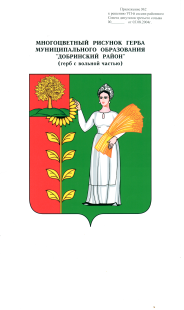                                             ПОСТАНОВЛЕНИЕ АДМИНИСТРАЦИИ СЕЛЬСКОГО ПОСЕЛЕНИЯ ВЕРХНЕМАТРЕНСКИЙ СЕЛЬСОВЕТ ДОБРИНСКОГО МУНИЦИПАЛЬНОГО РАЙОНА ЛИПЕЦКОЙ ОБЛАСТИ РОССИЙСКОЙ ФЕДЕРАЦИИ 23.11.2020  г.                         с. Верхняя Матренка                         № 53О признании утратившими силу постановлений администрации сельского поселенияВ связи с приведением в соответствие с действующим законодательством нормативных правовых актов, руководствуясь Федеральным законом 131-ФЗ от 6 октября 2003 года "Об общих принципах местного самоуправления в Российской Федерации", Уставом сельского поселения Верхнематренский сельсовет администрация сельского поселения Верхнематренский сельсоветПОСТАНОВЛЯЕТ:1. Признать утратившими силу:1.1 постановление   от 28.03.2019 г № 18 «О Порядке участия муниципального служащего администрации Верхнематренского сельсовета Добринского района на безвозмездной основе в управлении отдельными некоммерческими организациями в качестве единоличного исполнительного органа, или вхождения в состав их коллегиальных органов управления с разрешения представителя нанимателя (работодателя)»1.2 постановление   от 29.10.2018г № 53 «Об утверждении муниципальной Программы «Устойчивое развитие территории сельского поселения Верхнематренский сельсовет на 2019-2024 годы»,1.3 постановление от 18.03.2019г. № 12 «О внесении изменений в  муниципальную Программу «Устойчивое развитие территории сельского поселения Верхнематренский сельсовет на 2019-2024 годы»1.4 постановление от 08.04.2019г. № 25 «О внесении изменений в  муниципальную Программу «Устойчивое развитие территории сельского поселения Верхнематренский сельсовет на 2019-2024 годы»1.5 постановление от 18.11.2019г. № 59 «О внесении изменений в  муниципальную Программу «Устойчивое развитие территории сельского поселения Верхнематренский сельсовет на 2019-2024 годы»1.6 постановление от 26.12.2019г. № 64 «О внесении изменений в  муниципальную Программу «Устойчивое развитие территории сельского поселения Верхнематренский сельсовет на 2019-2024 годы»1.7 постановление от 19.02.2020г. № 5  «О внесении изменений в  муниципальную Программу «Устойчивое развитие территории сельского поселения Верхнематренский сельсовет на 2019-2024 годы»1.8 постановление от 01.04.2020г. № 18  «О внесении изменений в  муниципальную Программу «Устойчивое развитие территории сельского поселения Верхнематренский сельсовет на 2019-2024 годы»1.9 постановление от 22.07.2020г. № 41  «О внесении изменений в  муниципальную Программу «Устойчивое развитие территории сельского поселения Верхнематренский сельсовет на 2019-2024 годы»2.Постановление вступает в силу со дня его официального обнародования.3.Контроль за выполнением настоящего постановления оставляю за собой.Глава администрациисельского  поселения Верхнематренский сельсовет                                     Н.В.Жаворонкова